Přihláška do soutěže o nejlepší vánoční cukroví - Sladký jarmarkZákladní informace:Akce se uskuteční v sobotu dne 26.11.2022 od 16.00 do 17.30 hodin a bude doplněna doprovodným programem: vystoupení dětí ZŠ a MŠ, burza receptů, prodejní akce malých dárkových vánočních předmětů.Vánoční soutěž o nejlepší cukroví vyvrcholí vyhlášením výsledků po 17.00 hodině. Po ukončení této akce bude následovat zábavný částečně organizovaný program - zpívání s harmonikou a přátelské posezení všech zúčastněných.Co můžete vyhrát: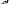 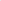 l. až 3. cena - dárkový košVyplněnou přihlášku odevzdejte do pondělí 21.11.2022 (sběrná místa/ kontaktní osoby: Svaz žen předsedkyně organizace, škola — ředitelka organizace). K přihlášce, prosím, odevzdejte recept na Vaše cukroví - ideálně rovněž zašlete na : zs-dolnivilemovice@seznam.cz nebo Rudastava@seznam.cz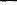 Výběr cukroví: v budově obecního úřadu -  pátek 25.11.2022 od 18.00 do 19.00 hodin------------------------   odevzdejte ---------------------------------------------------------------------------Přihláška — návratka na Sladký jarmarkJméno a příjmení soutěžícíhoBydlištěDruh cukroví (cca v množství 100 ks. )Datum odevzdání přihláškyPřidělené pořadové číslo přihlášky